Referat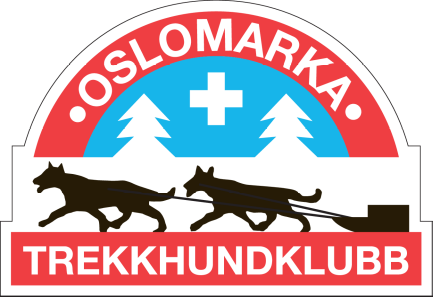 Styremøte 2, 2023Når: 07.02.23, kl.19:00
Hvor: TEAMSMøteleder: LinnReferent: ChrisTil stede: Fanny, Linn, Terje, Karsten Tonje, Synne, ChrisMeldt forfall: Christina, Torbjørg, SakslisteNeste styremøte: 7/3 kl 19SakDiskusjon og konklusjonAnsv.13.23Gjennomgang av saker fra forrige møte14.23Trekkurs i regi av NHFForespørsel fra forbundet om muligheten til å avholde nybegynnerkurs i trekk med hund. Klubben har i utgangspunktet ikke kapasitet til å avholde kurs ut over det treningstilbudet som allerede foreligger per i dag. Fanny15.23TrenerkursUtarbeide en avtale for hva som forventes av et medlem som får dekket trenerkurs. Støtte til trenerkurs blir som tidligere nevnt egen post på neste års budsjett.Styret16.23Refusjon til juniorer ifm SHKS Juniormedlemmer kan søke om støtte til deltakelse på SHKS. Støtte dekkes kun til medlemmer som er aktive i klubben og det er et krav om å stille på dugnad.Styret foreslår at det settes av 5000,-, og det er mulig å få dekket inntil 1000,- per medlem.Søknadsfrist settes til 1. august. Styret17.23ForedragTonje og Synne jobber med å booke inn ulike foredragsholdere til klubbkvelder og til eventuelle treningssamlinger. Det foreslås å kunne arranger foredrag på halvårsmøtet for å øke interessen rundt dette.TonjeSynne18.23Årsmøtet 22/3Linn sender ut innkalling til medlemmene denne uken.Linn19.23ValgLinn orienterer kort rundt valg av nytt styret. 20.23RegnskapRegnskapet oversendes revisor innen uken21.23Sykkelkurs for juniorgruppaChris lager en avstemning på Spond om responsen fra gruppa på egenandel (50,-). Kontakter også Episke stier om muligheten for å avholde kurset nærmere sommeren da det pga for høy temperatur kan være vanskelig å avholde ordinær trening.  Chris22.23Eventuelt